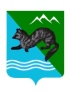 П О С Т А Н О В Л Е Н И ЕАДМИНИСТРАЦИИ СОБОЛЕВСКОГО МУНИЦИПАЛЬНОГО     РАЙОНА КАМЧАТСКОГО КРАЯ              декабря 2021                        с.Соболево                          №В соответствии с решением Соболевского сельского поселения Соболевского муниципального района от 26.11.2021   № 375-нд «О бюджете Соболевского сельского поселения на 2022 год» АДМИНИСТРАЦИЯ ПОСТАНОВЛЯЕТ:1. Принять к исполнению решение Соболевского сельского поселения Соболевского муниципального района от 26.11.2021   № 375-нд «О бюджете Соболевского сельского поселения на 2022 год» (далее -решение Соболевского сельского поселения).2. Главным администраторам доходов бюджета поселения и главным администраторам источников финансирования дефицита бюджета поселения принять меры по исполнению в полном объеме назначений по доходам и источникам финансирования дефицита бюджета поселения, а также меры по сокращению задолженности по уплате налогов, сборов и других обязательных платежей в бюджет поселения.3. Установить, что главному распорядителю средств бюджета поселения при заключении муниципальных контрактов, а также иных договоров на закупку товаров, работ, услуг для обеспечения муниципальных нужд Соболевского сельского поселения, подлежащих оплате за счет средств бюджета поселения, в пределах доведенных им в установленном порядке лимитов бюджетных обязательств вправе предусматривать авансовые платежи в размере:1) до 100 процентов (включительно) суммы муниципального контракта (иного договора), но не более доведенных лимитов бюджетных обязательств по соответствующему коду бюджетной классификации Российской Федерации, подлежащих исполнению за счет средств бюджета поселения по муниципальным контрактам (иным договорам):а) о приобретении горюче-смазочных материалов;б) об обязательном страховании гражданской ответственности владельцев транспортных средств;в) о проведении государственной экспертизы проектной документации и результатов инженерных изысканий, о проведении проверки достоверности определения сметной стоимости объектов капитального строительства, финансовое обеспечение строительства, реконструкции или технического перевооружения которых планируется осуществлять полностью или частично за счет бюджетных средств; г) о проведении государственной экологической экспертизы объектов муниципального уровня;д) о технологическом присоединении; е) об оказании услуг по предоставлению лицензий на право пользования компьютерным программным обеспечением;ж) о выполнении работ по строительству, реконструкции объектов капитального строительства муниципальной собственности Соболевского сельского поселения источником финансового обеспечения которого является иной межбюджетный трансферт, предоставленный в целях софинансирования расходных обязательств Соболевского сельского поселения, возникающих при ликвидации последствий стихийных бедствий и других чрезвычайных ситуаций природного и техногенного характера.2) до 80 процентов (включительно) суммы муниципального контракта (иного договора), но не более доведенных лимитов бюджетных обязательств по соответствующему коду бюджетной классификации Российской Федерации, подлежащих исполнению за счет средств бюджета поселения, если иное не предусмотрено нормативными правовыми актами Соболевского сельского поселения, по муниципальным контрактам (иным договорам):а) о выполнении научно-исследовательских, опытно-конструкторских работ;б) о закупке товаров, работ, услуг, необходимых для ликвидации последствий непреодолимой силы.3) до 50 процентов (включительно) суммы муниципального контракта (иного договора), но не более доведенных лимитов бюджетных обязательств по соответствующему коду бюджетной классификации Российской Федерации, подлежащих исполнению за счет средств бюджета поселения, если иное не предусмотрено нормативными правовыми актами Соболевского сельского поселения по муниципальным контрактам (иным договорам):а) о выполнении работ по строительству, реконструкции и капитальному ремонту объектов капитального строительства на сумму, не превышающую 
600 млн. рублей;б) о выполнении работ по строительству, реконструкции и капитальному ремонту объектов капитального строительства на сумму, превышающую 
600 млн. рублей, с последующим авансированием выполняемых работ после подтверждения выполнения предусмотренных муниципальным контрактом (иным договором) работ в объеме произведенного авансового платежа (с ограничением общей суммы авансирования не более 70 процентов суммы муниципального контракта (иного договора);4) до 30 процентов (включительно) суммы муниципального контракта (иного договора), но не более доведенных лимитов бюджетных обязательств по соответствующему коду бюджетной классификации Российской Федерации, подлежащих исполнению за счет средств бюджета поселения, если иное не предусмотрено нормативными правовыми актами Соболевского сельского поселения по муниципальным контрактам (иным договорам):а) по обеспечению переселения граждан из аварийных жилых домов и непригодных для проживания жилых помещений (приобретение жилых помещений).5) до 10 процентов (включительно) суммы муниципального контракта (иного договора), но не более 10 процентов лимитов бюджетных обязательств, подлежащих исполнению за счет средств бюджета поселения, если иное не предусмотрено нормативными правовыми актами Соболевского сельского поселения по муниципальным контрактам (иным договорам). 4. Установить, что:1) по муниципальным контрактам (иным договорам) энергоснабжения (договорам купли-продажи (поставки) электрической энергии), подлежащим оплате за счет средств бюджета поселения, оплата электрической энергии (мощности) осуществляется в соответствии с Основными положениями функционирования розничных рынков электрической энергии, утвержденными постановлением Правительства Российской Федерации от 04.05.2012 № 442 
«О функционировании розничных рынков электрической энергии, полном и (или) частичном ограничении режима потребления электрической энергии», в пределах бюджетных ассигнований, предусмотренных решением Соболевского сельского поселения;2) по муниципальным контрактам (иным договорам) теплоснабжения (договорам поставки тепловой энергии (мощности) и (или) теплоносителя), подлежащим оплате за счет средств бюджета поселения, оплата тепловой энергии (мощности) и (или) теплоносителя осуществляется в соответствии с Правилами организации теплоснабжения в Российской Федерации, утвержденными постановлением Правительства Российской Федерации от 08.08.2012№808 «Об организации теплоснабжения в Российской Федерации и о внесении изменений в некоторые акты Правительства Российской Федерации», в пределах бюджетных ассигнований, предусмотренных решением Соболевского сельского поселения ;3) по муниципальным контрактам (иным договорам) холодного водоснабжения, водоотведения, единым договорам холодного водоснабжения и водоотведения, подлежащим оплате за счет средств бюджета поселения, оплата полученной холодной воды, отведенных сточных вод осуществляется в соответствии с Правилами холодного водоснабжения и водоотведения, утвержденными постановлением Правительства Российской Федерации от 29.07.2013 № 644 «Об утверждении Правил холодного водоснабжения и водоотведения и о внесении изменений в некоторые акты Правительства Российской Федерации», в пределах бюджетных ассигнований, предусмотренных решением Соболевского сельского поселения;5. Установить, что главный распорядитель средств бюджета поселения могжет осуществлять 100–процентную предоплату следующих видов расходов, установленных в соответствии с законодательством Российской Федерации:1) по регистрационным и лицензионным сборам;2) по государственной пошлине;3) по аккредитации и сертификации;4) по платежам в счет возмещения вреда, причиняемого автомобильным дорогам общего пользования федерального значения транспортными средствами, имеющими разрешенную максимальную массу свыше 12 тонн.6. Установить, что погашение кредиторской задолженности может осуществляться за счет ассигнований, предусмотренных решением Соболевского сельского поселения .7. Настоящее постановление вступает в силу с 1 января 2022 года.Глава Соболевского муниципального района                        В.И.Куркин.О мерах по реализации решения Соболевского сельского поселения Соболевского муниципального района от 26.11.2021   № 375-нд «О бюджете Соболевского сельского поселения на 2022 год»[горизонтальный штамп В.И.Кподписи 1]               